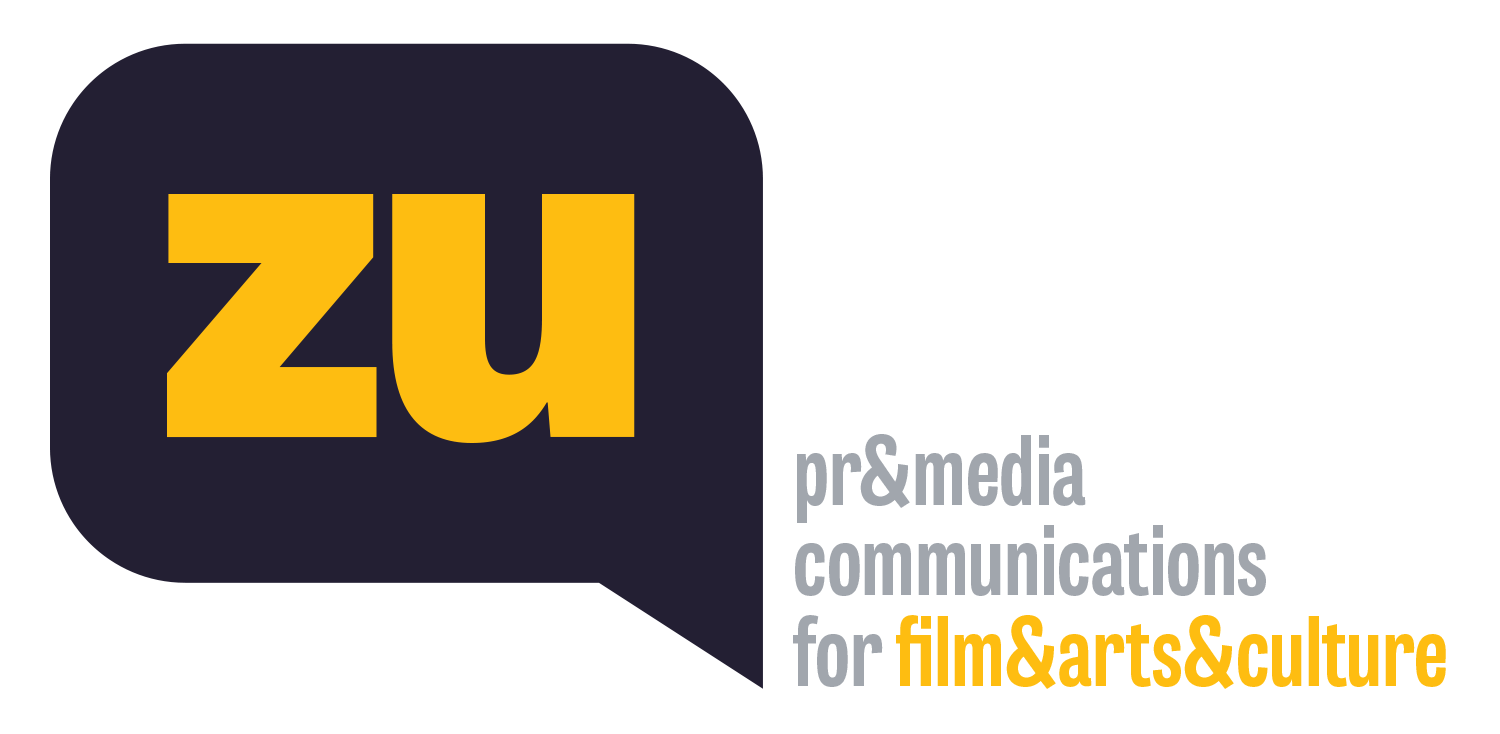 Denizaşırı Hizmetçiler(Overseas)Tür: BelgeselYapım Yılı: 2019Ülke: Belçika, FransaSüre: 90 dakikaDil: Filipince, İngilizce, Türkçe altyazılıRenk: RenkliSenaryo: Sung-A YoonGörüntü Yönetmeni: Thomas SchiraSes: Kwinten Van LaethemKurgu: Dieter DiependaeleMüzik: Fréderic VerrièresSes Tasarımı: Emmanuel SolandRenk: Matthieu WeilKurgu: Dieter DiependaeleYapımcı: Isabelle Truc (Iota Production), Quentin Laurent (Les Films De L’oeil Sauvage), Hanne Phlypo (Clin D’oeil Films)Yapım: Iota Production, Les Films De L’œil SauvageOrtak Yapımcı: Clin D’œil Films, le Cba (Centre de l’audiovisuel à Bruxelles), Michigan Films, BeTV et France TVFestivaller & Ödüller: 2019 Locarno Film Festivali: Dünya Prömiyeri2019 Varşova Film Festivali: En İyi Belgesel Film2019 Hamptons Film Festivali: En İyi Belgesel Film 2020 Premiers Plans d’Angers: Avrupa Film Ödülü, En İyi Yönetim2020 Festival Filmer le Travail: Büyük Ödül2020 Tempo Belgesel Film Festivali: Stefan Jarl Onursal Ödülü 2020 Punto De Vista Belgesel Film Festivali: Seyirci Ödülü 2020 FIFDH: Genç Jüri Ödülü 2020 DocsBarcelona: Amnesty Catalunya Ödülü 2020 Construir Cine Film Festivali En İyi Belgesel FilmYönetmen: Sung-A YoonKonu:Her yıl 200 binden fazla Filipinli kadın, ev işçisi ya da dadı olarak çalışmak üzere dünyanın farklı noktalarına göç ediyor, gittikleri ülkelerde tutunmaya çalışıyor. Öyle ki günümüzde dünyanın pek çok yerinde Filipinli bir kadınla çalışmak, bir tür sosyal statü göstergesi olarak kabul ediliyor. Bu kadınların ne kadar disiplinli olduğundan, çocukların ilk eğitiminde ne denli önemli bir rol oynadıklarından bahsediliyor. Fakat bir şey göz ardı ediliyor: Bu kadınlar, farklı ülkelere göçerken arkada kendi çocuklarını, ailelerini bırakıyor ve büyük bir fedakarlığı göğüsleyerek bilinmezliğe doğru bir adım atıyor.Film, ev işleri öğreten bir merkezde yurt dışında çalışmaya hazırlanan kadınları takip ediyor. Hazırlık derslerinde kendilerini hem işçi hem de işveren yerine koyarak pratik yapan kadınlar bir taraftan ev işlerinin inceliklerini öğrenirken bir taraftan da özlem ile olası psikolojik ve fiziksel tacizle nasıl baş edeceklerini öğreniyor.Gerçekle kurgu arasında gidip gelen Denizaşırı Hizmetçiler, küreselleşen dünyamızda “modern hizmetçilik” kavramını sorguluyor ve bu kadınların kararlılığını, dayanışmasını ve kendileri bekleyen zorluklar karşısında takındıkları tavırları seyirciyle paylaşıyor.Yönetmen Hakkında:Sung-A Yoon, Güney Koreli sanatçı ve sinemacı. Sorbonne Nouvelle’de tiyatro, Paris-Cergy Fine Arts School’da Brüksel’de INSAS’ta sinema eğitimi gördü. Belgesel pratiğinin gelenekleri ile anlatı sinemasının kodlarıyla oynayarak melez filmler yapıyor. 2000'li yıllarda yaptığı video çalışmaları Busan Bienali’nin yanı sıra, Jeu de Paume, Busan Bienali, Le Plateau, Palais de Tokyo, Betonsalon gibi müze ve galerilerde sergilendi. 2008’de çektiği 24 dakikalık mezuniyet filmi “Et Dans Mon Cœur J’emporterai”, Cannes Film Festivali'ne seçildi ve uluslararası birçok festival programında gösterildi. İlk uzun belgeseli “Full of Missing Links”te (2012) uzun süredir kayıp olan babasını aramak için Güney Kore’ye yaptığı yolculuğu anlattı. 2019’da “Overseas / Denizaşırı Hizmetçiler” adlı belgeseli yönetti. Film ilk gösterimini Locarno Film Festivali’nde yaptı ve Varşova, Hamptons film festivallerinde En İyi Belgesel Film seçildi. Belçika Belgesel Film Festivali’nin (Filmer à tout prix) seçim komitesinde olan ve 2015'ten beri Haute Ecole Libre de Bruxelles'de film yapım dersleri veren Sung-A Yoon, ilk uzun film projesine çalışıyor. www.yoonsunga.com